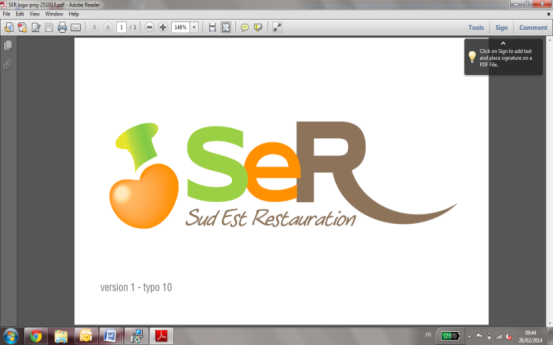 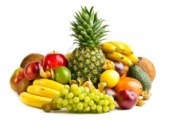 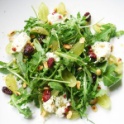 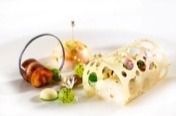 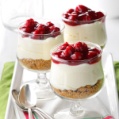 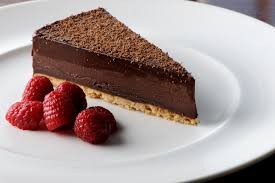 Menu OVE du 21 au 27 mars 2022DéjeunerDinerLundi 21/03Salade aux noix et emmentalCarbonnade Flamande Galette de boulgour Poêlée pestoFromage ou laitageFlan nappé caramelSalade verteCroque fromagePoêlée de légumes Fromage ou laitageFruits au siropMardi 22/03Duo de charcuterieTerrine de légumes Normandin de veauSauce moutardeFilet poisson sauce crustacés FritesFromage ou laitageFruitColeslaw Cassolette de fruits mer et légumesFromage ou laitageSemoule au lait Mercredi 23/03Salade d’endivesCuisse de poulet à la crèmeOmelette sauce crème Riz et julienne Fromage ou laitageMousse au chocolat  Salade et œufs dur Flan de potiron et pommes de terreGalette boulgour Fromage ou laitageCompote pomme Jeudi 24/03Salade et œuf poché Saucisson chaud Nuggets de poisson Pommes vapeurs  Fromage ou laitagePoire au siropSalade de choux chinois Raviolis de bœuf sauce tomateRaviolis ricotta Fromage ou laitageCrème vanilleVendredi25/03Salade composéeFilet de poisson à l’anethPolenta et carottes Fromage ou laitageOreillon de pêcheQuiche lorraine Quiche aux fromages Lasagne de saumon Fromage ou laitageLiégeois chocolatSamedi 26/03Pâté campagneSalade sombrero Blanquette de volaillePates aux fruits de mer Spaghettis Fromage ou laitageFlan pâtissier Betterave Quenelles aux champignonsRiz pilaf Fromage ou laitageMousse au caféDimanche27/03Cœur de palmier curry  Rôti de veau à l’ancienne Filet de merlu sauce tomate Flageolets Fromage ou laitageParis Brest Salade verte Brandade de poisson Fromage ou laitageCompote